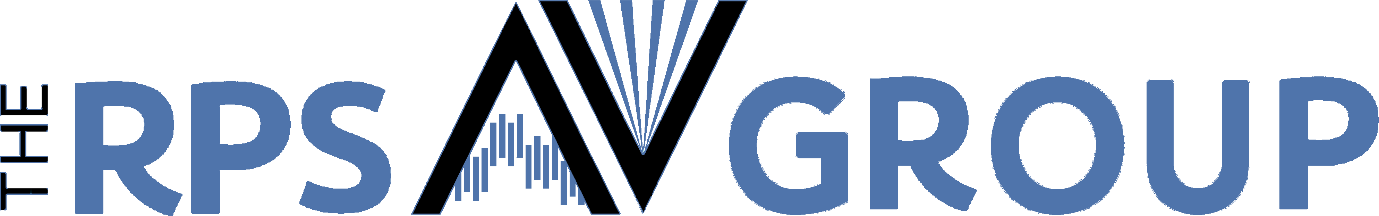 AV News Editor ReportWe moved publishing from four to three time a year with AV News e-xtra to fill the gaps. This appears to have been well received by members particularly as we increased the page count of AV News up to 64 pages per issue. All of this has reduced our printing and postage costs and has had a positive impact on our accounts whilst maintaining quality.Obtaining sufficient copy for AV News is always a challenge but we always get there. AV News looks to include more images and photography with some technical articles. Competition results are published in AV News e-xtra along with the promotion of future events.New contributors are needed.Thanks and appreciation are extended to some of our long standing contributors who are reducing the amount of editorial they provide, namelyMalcolm Imhoff who has written “Hints and Tips” and “Sound for AV”. Keith Scott who has written articles on Photoshop for a number of years.New articles have been written under the banner of “Sound Hunters”The new “AV Lives” articles have been well received.Thanks are extended to AV News contributors and to Andrew Gagg for his excellent support with graphics and artwork.I plan to continue editing AV News for the next year (at least) but consideration does need to be given to where we go with AV News as things evolve.Alastair TaylorSeptember 2022